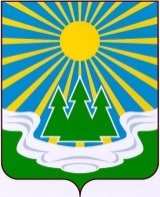 МУНИЦИПАЛЬНОЕ ОБРАЗОВАНИЕ«СВЕТОГОРСКОЕ ГОРОДСКОЕ ПОСЕЛЕНИЕ»ВЫБОРГСКОГО РАЙОНА ЛЕНИНГРАДСКОЙ ОБЛАСТИСОВЕТ ДЕПУТАТОВ второго созываРЕШЕНИЕ от 23 апреля 2019 года                                        № 	(проект)			Об утверждении  Положения о бюджетном процессе вмуниципальном образовании 
«Светогорское городское поселение»Выборгского района Ленинградской областиВ соответствии с Бюджетным Кодексом Российской Федерации, Федеральным законом от 06 октября 2003 года №131-ФЗ «Об общих принципах организации местного самоуправления в Российской Федерации», в целях определения правовых основ, содержания и механизма осуществления бюджетного процесса в муниципальном образовании «Светогорское городское поселение» Выборгского района Ленинградской области, совет депутатовР Е Ш И Л:Утвердить Положение о бюджетном процессе в муниципальном образовании «Светогорское городское поселение» Выборгского района Ленинградской области, согласно приложению.      2. Признать утратившим силу: - решение совета депутатов от 10 декабря 2013 года № 40 «Об утверждении Положения о бюджетном процессе в муниципальном образовании «Светогорское городское поселение» Выборгского района Ленинградской области;- решение совета депутатов от 16 августа 2016 года № 33 «О внесении изменений в Положение о бюджетном процессе в муниципальном образовании «Светогорское городское поселение» Выборгского района Ленинградской области;- решение совета депутатов от 7 декабря 2016 года № 47 «О внесении изменений в Положение о бюджетном процессе в муниципальном образовании «Светогорское городское поселение» Выборгского района Ленинградской области;- решение совета депутатов от 19 сентября 2017 года № 40 «О внесении изменений в Положение о бюджетном процессе в муниципальном образовании «Светогорское городское поселение» Выборгского района Ленинградской области;- решение совета депутатов от 21 ноября 2017 года № 46 «О внесении изменений в Положение о бюджетном процессе в муниципальном образовании «Светогорское городское поселение» Выборгского района Ленинградской области;- решение совета депутатов 17 апреля 2018 года № 14 «О внесении изменений в Положение о бюджетном процессе в муниципальном образовании «Светогорское городское поселение» Выборгского района Ленинградской области.3. Решение вступает в силу после его официального опубликования.4. Решение опубликовать в газете «Вуокса».Глава муниципального образования«Светогорское городское поселение»	 		Р.А. ГенераловаРазослано: в дело, СФ администрации, газета «Вуокса», прокуратура, сайтУТВЕРЖДЕНОрешением совета депутатовмуниципального образования«Светогорское городское поселение»Выборгского района Ленинградской областиот 23.04.2019  года №  (приложение)ПОЛОЖЕНИЕО БЮДЖЕТНОМ ПРОЦЕССЕ В МУНИЦИПАЛЬНОМ ОБРАЗОВАНИИ «СВЕТОГОРСКОЕ ГОРОДСКОЕ ПОСЕЛЕНИЕ» ВЫБОРГСКОГО РАЙОНА ЛЕНИНГРАДСКОЙ ОБЛАСТИПоложение устанавливает порядок составления и рассмотрения и составления проекта бюджета муниципального образования «Светогорское городское поселение» Выборгского района Ленинградской области (далее по тексту – местный бюджет), утверждения и исполнения местного бюджета, осуществления контроля за его исполнением и утверждения отчета об исполнении местного бюджета.Раздел I. Общие положенияСтатья 1. Правовая основа бюджетного процесса1. Правовую основу бюджетного процесса в муниципальном образовании «Светогорское городское поселение» Выборгского района Ленинградской области (далее – МО «Светогорское городское поселение») составляют  Бюджетный кодекс Российской Федерации, федеральные законы и иные нормативные правовые акты Российской Федерации, законы и иные нормативные правовые акты Ленинградской области, устав МО «Светогорское городское поселение», иные муниципальные правовые акты МО «Светогорское городское поселение» и настоящее Положение.2. Бюджетный процесс в МО «Светогорское городское поселение» - регламентируемая законодательством Российской Федерации деятельность органов местного самоуправления МО «Светогорское городское поселение» и иных участников бюджетного процесса по составлению и рассмотрению проекта местного бюджета, утверждению и исполнению местного бюджета, контролю за его исполнением, осуществлению бюджетного учета, составлению, внешней проверке, рассмотрению и утверждению бюджетной отчетности.Статья 2. Правовая форма местного бюджетаМестный бюджет разрабатывается и утверждается в форме решения совета депутатов МО «Светогорское городское поселение».Статья 3. Понятия и термины, применяемые в настоящем Положении1. Понятия и термины, применяемые в настоящем Положении, используются в значениях, определенных Бюджетным кодексом Российской Федерации и другими федеральными законами, законами Ленинградской области, регулирующими бюджетные правоотношения.Статья 4. Основные этапы бюджетного процесса в МО «Светогорское городское поселение»Бюджетный процесс в МО «Светогорское городское поселение» включает в себя следующие этапы:1) составление проекта местного бюджета;2) рассмотрение и утверждение местного бюджета;3) исполнение местного бюджета;4) осуществление муниципального финансового контроля;5) осуществление бюджетного учета, составление, внешняя проверка, рассмотрение и утверждение бюджетной отчетности.Статья 5. Участники бюджетного процесса в МО «Светогорское городское поселение»1. Участниками бюджетного процесса в МО «Светогорское городское поселение» являются:1) глава МО «Светогорское городское поселение»;2) совет депутатов МО «Светогорское городское поселение»;3) администрация МО «Светогорское городское поселение»;4) главные распорядители (распорядители) бюджетных средств;5) главные администраторы (администраторы) доходов местного бюджета;6) главные администраторы (администраторы) источников финансирования дефицита местного бюджета;7) получатели бюджетных средств.2. Бюджетные полномочия участников бюджетного процесса в МО «Светогорское городское поселение» устанавливаются Бюджетным кодексом Российской Федерации, муниципальными правовыми актами и настоящим Положением.Статья 6. Бюджетные полномочия главы МО «Светогорское городское поселение» и совета депутатов МО «Светогорское городское поселение»1. Глава МО «Светогорское городское поселение» в области регулирования бюджетных правоотношений:1) подписывает и обнародует в установленном уставом МО «Светогорское городское поселение» порядке решения совета депутатов МО «Светогорское городское поселение» по бюджетным вопросам (о местном бюджете, о внесении изменений в местный бюджет, об исполнении местного бюджета, других решений, регулирующих бюджетные правоотношения в МО «Светогорское городское поселение»);2) выступает инициатором публичных слушаний по проекту местного бюджета и отчету о его исполнении;3) вправе подавать ходатайство о введении временной финансовой администрации в МО «Светогорское городское поселение»;4) осуществляет иные полномочия в соответствии с действующим законодательством.2. Совет депутатов МО «Светогорское городское поселение» в области регулирования бюджетных правоотношений:1) устанавливает порядок составления и рассмотрения проекта местного бюджета, утверждения и исполнения местного бюджета, осуществления контроля за его исполнением и утверждения годового отчета об исполнении местного бюджета;2) рассматривает и утверждает местный бюджет и отчеты о его исполнении;3) осуществляет контроль в ходе рассмотрения отдельных вопросов исполнения местного бюджета на своих заседаниях и заседаниях комиссий, в ходе проводимых слушаний и в связи с депутатскими запросами;4) формирует и определяет правовой статус органов внешнего муниципального финансового контроля;5) устанавливает основания, условия предоставления и возврата бюджетных кредитов;6) устанавливает местные налоги в соответствии с действующим законодательством Российской Федерации по налогам и сборам;7) осуществляет иные полномочия в соответствии с действующим законодательством.Статья 7. Бюджетные полномочия администрации МО «Светогорское городское поселение»1.Администрация МО «Светогорское городское поселение» обладает статусом финансового органа и органа муниципального финансового контроля МО «Светогорское городское поселение», реализующим полномочия по проведению единой бюджетно-финансовой политики на территории МО «Светогорское городское поселение» и иные полномочия в области регулирования бюджетных правоотношений в соответствии с положением об администрации:1) составляет проект местного бюджета на очередной финансовый год и плановый период;2) вносит на утверждение в совет депутатов МО «Светогорское городское поселение» проект местного бюджета вместе с необходимыми документами и материалами;3) устанавливает порядок составления бюджетной отчетности;4) обеспечивает и организует исполнение местного бюджета и составление бюджетной отчетности;5) представляет отчет об исполнении местного бюджета на утверждение совета депутатов МО «Светогорское городское поселение»;6) обеспечивает управление муниципальным долгом МО «Светогорское городское поселение»;7) устанавливает порядок и сроки составления проекта местного бюджета; 8) устанавливает детализацию и порядок применения бюджетной классификации Российской Федерации;9) осуществляет внутренний муниципальный финансовый контроль в соответствии с действующим законодательством;10) осуществляет ведение муниципальной долговой книги;11) устанавливает порядок разработки прогноза социально-экономического развития МО «Светогорское городское поселение»;12) одобряет прогноз социально-экономического развития МО «Светогорское городское поселение»;13) утверждает муниципальные программы МО «Светогорское городское поселение», определяет сроки их реализации;14) устанавливает порядок принятия решений о разработке муниципальных программ и их формирования, и реализации и порядок проведения, и критерии оценки эффективности муниципальных программ;15) создает резервный фонд администрации МО «Светогорское городское поселение» и устанавливает порядок использования бюджетных ассигнований резервного фонда;16) устанавливает порядок формирования и ведения реестра участников бюджетного процесса, а также юридических лиц, не являющихся участниками бюджетного процесса, определенных указанным порядком;17) приостанавливает осуществление операций по расходованию средств на лицевых счетах муниципальных учреждений в случаях, предусмотренных законодательством;18) осуществляет иные полномочия в соответствии с действующим законодательством.2. Глава администрации МО «Светогорское городское поселение» в области регулирования бюджетных правоотношений:1) утверждает сводную бюджетную роспись местного бюджета и вносит в нее изменения;2) в соответствии с Бюджетным кодексом Российской Федерации применяет меры принуждения к нарушителям бюджетного законодательства Российской Федерации;3) осуществляет иные полномочия в соответствии с действующим законодательством.Статья 8. Бюджетные полномочия иных участников бюджетного процесса в МО «Светогорское городское поселение» Бюджетные полномочия главных распорядителей (распорядителей), главных администраторов (администраторов) доходов и источников финансирования дефицита местного бюджета, получателей средств местного бюджета определяются в соответствии с бюджетным законодательством и муниципальными правовыми актами МО «Светогорское городское поселение», регулирующими бюджетные правоотношения.Раздел II. Межбюджетные трансферты МО «Светогорское городское поселение»Статья 9. Формы межбюджетных трансфертов, предоставляемых из бюджета МО «Выборгский район» и бюджета Ленинградской области местному бюджету.1. Межбюджетные трансферты местному бюджету предоставляются из бюджета муниципального образования «Выборгский район» Ленинградской области (далее - МО «Выборгский район») и бюджета Ленинградской области в форме:1) дотаций на выравнивание бюджетной обеспеченности муниципальных образований городских и сельских поселений Выборгского района Ленинградской области;2) субсидий бюджетам бюджетной системы Российской Федерации                        ( межбюджетные субсидии );3)  субвенций местным бюджетам для реализации полномочий органов государственной власти Ленинградской области, передаваемых на основании договоров, заключенных в соответствии с законодательством Российской Федерации;4) иных межбюджетных трансфертов.Статья 10. Дотации на выравнивание бюджетной обеспеченности муниципального образования «Светогорское городское поселение" Выборгского района Ленинградской области1. Дотации на выравнивание бюджетной обеспеченности местному бюджету предоставляются из бюджета МО «Выборгский район» и бюджета Ленинградской области, в соответствии с решением совета депутатов МО «Выборгский район» и соответствующими им законами Ленинградской области.2. Дотации на выравнивание бюджетной обеспеченности муниципальных образований городских и сельских поселений Выборгского района Ленинградской области образуют районный фонд финансовой поддержки муниципальных образований городских и сельских поселений Выборгского района Ленинградской области.3. Порядок определения объема районного фонда финансовой поддержки муниципальных образований городских и сельских поселений Выборгского района Ленинградской области и распределения дотаций на выравнивание бюджетной обеспеченности муниципальных образований городских и сельских поселений Выборгского района Ленинградской области устанавливается законом Ленинградской области в соответствии с требованиями Бюджетного кодекса Российской Федерации.Статья 11. Субсидии местным бюджетам из бюджета Ленинградской области.Под субсидиями местным бюджетам из бюджета Ленинградской области понимаются межбюджетные трансферты, предоставляемые бюджетам муниципальных образований в целях софинансирования расходных обязательств, возникающих при выполнении полномочий органов местного самоуправления по вопросам местного значения.Совокупность субсидий местным бюджетам из бюджета Ленинградской области образует региональный фонд софинансирования расходов.Цели и условия предоставления и расходования субсидий местным бюджетам из бюджета Ленинградской области, критерии отбора муниципальных образований для предоставления указанных субсидий и их распределение между муниципальными образованиями устанавливаются законами Ленинградской области и (или) нормативными правовыми актами высшего исполнительного органа государственной власти Ленинградской области.	Статья 12. Субвенции местным бюджетам из бюджета Ленинградской области.Субвенции местным бюджетам из бюджета Ленинградской области предоставляются местным бюджетам в целях финансового обеспечения расходных обязательств муниципальных образований, возникающих при выполнении государственных полномочий Российской Федерации, Ленинградской области, переданные для осуществления органам местного самоуправления в установленном порядке.Распределение субвенций местным бюджетам из бюджета Ленинградской области утверждается законом о бюджете Ленинградской области по каждому виду субвенции.Субвенции местным бюджетам из бюджета Ленинградской области,финансовое обеспечение которых осуществляется за счет субвенций из федерального бюджета, расходуются в порядке, установленном Правительством Российской Федерации.Статья 13. Иные межбюджетные трансферты, предоставляемые местному бюджету из бюджета МО «Выборгский район» и бюджета Ленинградской областиВ случаях и  порядке, предусмотренных решением совета депутатов МО «Выборгский район», принимаемым в соответствии с требованиями Бюджетного кодекса Российской Федерации и соответствующими им законами Ленинградской области, местному бюджету могут быть предоставлены иные межбюджетные трансферты из бюджета МО «Выборгский район» и бюджета Ленинградской области, в том числе межбюджетные трансферты на осуществление части полномочий по решению вопросов местного значения в соответствии с заключенными соглашениями.Статья 14. Формы межбюджетных трансфертов, предоставляемых из местного бюджета бюджету МО «Выборгский район»Межбюджетные трансферты из местного бюджета бюджету МО «Выборгский район предоставляются в форме:1) субсидий, перечисляемых в бюджет МО «Выборгский район», на решение вопросов местного значения межмуниципального характера;2) иных межбюджетных трансфертов.Статья 15. Предоставление субсидий бюджету МО «Выборгский район» из местного бюджета на решение вопросов местного значения межмуниципального характера1. МО «Светогорское городское поселение» перечисляет в бюджет МО «Выборгский район» межбюджетные субсидии на решение вопросов местного значения межмуниципального характера, определенных Федеральным законом от 6 октября 2003 года №131-ФЗ «Об общих принципах организации органов местного самоуправления в Российской Федерации», в случаях, установленных уставом МО «Светогорское городское поселение».2. Цели, порядок (методика) расчета, перечисления и использования межбюджетных субсидий, указанных в части 1 настоящей статьи, устанавливается уставом МО «Светогорское городское поселение» и (или) решением совета депутатов МО «Светогорское городское поселение».3. Размер указанных межбюджетных субсидий утверждается решением совета депутатов МО «Светогорское городское поселение»» о местном бюджете и решением совета депутатов МО «Выборгский район» по единой методике, установленной для всех муниципальных образований городских и сельских поселений Выборгского района Ленинградской области.Статья 16. Предоставление иных межбюджетных трансфертов из местного бюджета бюджету муниципального образования «Выборгский район» Ленинградской областиПредоставление иных межбюджетных трансфертов бюджету МО «Выборгский район» из местного бюджета осуществляется в случаях и порядке, предусмотренных решением совета депутатов МО «Светогорское городское поселение» в соответствии с требованиями Бюджетного кодекса Российской Федерации.Раздел III. Составление проекта местного бюджетаСтатья 17. Общие положения 1. Проект местного бюджета составляется на основе прогноза социально-экономического развития МО «Светогорское городское поселение» в целях финансового обеспечения расходных обязательств МО «Светогорское городское поселение».2. Проект местного бюджета составляется в порядке, установленном администрацией МО «Светогорское городское поселение», в соответствии с Бюджетным кодексом Российской Федерации и настоящим Положением.3. Проект местного бюджета составляется и утверждается сроком на три года (очередной финансовый плановый период), если законом Ленинградской области, за исключением закона о бюджете Ленинградской области, не определен срок, на который составляется и утверждается проект бюджета.4. Составление проекта местного бюджета – исключительная прерогатива администрации МО «Светогорское городское поселение».Статья 18. Расходные обязательства МО «Светогорское городское поселение»1. Расходные обязательства МО «Светогорское городское поселение» – обусловленные законом, иным нормативным правовым актом, договором или соглашением обязанности МО «Светогорское городское поселение» или действующего от его имени казенного учреждения предоставить физическому или юридическому лицу, иному публично-правовому образованию, субъекту международного права средства из местного бюджета.2. Расходные обязательства МО «Светогорское городское поселение» возникают в результате:1) принятия муниципальных правовых актов МО «Светогорское городское поселение» по вопросам, которые в соответствии с федеральными законами вправе решать органы местного самоуправления, а также заключения МО «Светогорское городское поселение» (от имени МО «Светогорское городское поселение») договоров (соглашений) по данным вопросам;2) принятие муниципальных правовых актов МО «Светогорское городское поселение» при осуществлении органами местного самоуправления МО «Светогорское городское поселение» переданных им отдельных государственных полномочий;3) заключение от имени МО «Светогорское городское поселение» договоров (соглашений) муниципальными казенными учреждениями МО «Светогорское городское поселение».3. Расходные обязательства МО «Светогорское городское поселение», указанные в пунктах 1 и 3 части 2 настоящей статьи устанавливаются органами местного самоуправления МО «Светогорское городское поселение» самостоятельно и исполняются за счет собственных доходов и источников финансирования дефицита местного бюджета.4. Расходные обязательства МО «Светогорское городское поселение», указанные в пункте 2 части 2 настоящей статьи, устанавливаются муниципальными правовыми актами органов местного самоуправления МО «Светогорское городское поселение» в соответствии с федеральными законами, законами Ленинградской области и исполняются за счет и в пределах субвенций из бюджета Ленинградской области, предоставляемых местному бюджету в порядке, предусмотренном Бюджетным кодексом Российской Федерации.5. Расходные обязательства МО «Светогорское городское поселение», связанные с осуществлением органами местного самоуправления МО «Светогорское городское поселение» части полномочий органов местного самоуправления МО «Выборгский район» по решению вопросов местного значения, переданных им в соответствии с заключенными соглашениями между указанными органами, устанавливаются муниципальными правовыми актами органа местного самоуправления МО «Светогорское городское поселение» в соответствии с заключенными соглашениями, исполняются за счет и в пределах межбюджетных трансфертов из бюджетов муниципальных образований городских и сельских поселений Выборгского района Ленинградской области, предоставляемых в порядке, предусмотренном Бюджетным кодексом Российской Федерации.Статья 19. Реестр расходных обязательств МО «Светогорское городское поселение»1. Под реестром расходных обязательств МО «Светогорское городское поселение» понимается используемый при составлении проекта местного бюджета свод (перечень) законов, иных нормативных правовых актов, муниципальных правовых актов МО «Светогорское городское поселение», обусловливающих публичные нормативные обязательства и (или) правовые основания для иных расходных обязательств с указанием соответствующих положений (статей, частей, пунктов, подпунктов, абзацев) законов и иных нормативных правовых актов, муниципальных правовых актов МО «Светогорское городское поселение» с оценкой объемов бюджетных ассигнований, необходимых для исполнения включенных в реестр обязательств.2. Реестр расходных обязательств МО «Светогорское городское поселение» ведется в порядке, установленном администрацией МО «Светогорское городское поселение». 3. Реестр расходных обязательств МО «Светогорское городское поселение» представляется администрацией в комитет финансов «Выборгского района» Ленинградской области в порядке, установленном комитетом финансов «Выборгского района» Ленинградской области.Статья 20. Сведения, необходимые для составления проекта местного бюджета1. В целях своевременного и качественного составления проекта местного бюджета администрация имеет право получать необходимые сведения от казенных учреждений, отделов администрации МО «Светогорское городское поселение», органов местного самоуправления, территориальных федеральных органов государственной власти.2. Составление проекта местного бюджета основывается на:1) положениях послания Президента Российской Федерации Федеральному Собранию Российской Федерации, определяющих бюджетную политику (требования к бюджетной политике) в Российской Федерации;2) основные направления бюджетной и налоговой политики МО «Светогорское городское поселение»;3) прогнозе социально-экономического развития МО «Светогорское городское поселение»;4) муниципальных программах (проектах муниципальных программ, проектах изменений указанных программ).Статья 21. Прогноз социально-экономического развития МО «Светогорское городское поселение»1. Прогноз социально-экономического развития МО «Светогорское городское поселение» разрабатывается на период не менее трех лет.2. Прогноз социально-экономического развития МО «Светогорское городское поселение» ежегодно разрабатывается в порядке, установленном администрацией МО «Светогорское городское поселение».3. Прогноз социально-экономического развития МО «Светогорское городское поселение» одобряется администрацией МО «Светогорское городское поселение» одновременно с принятием решения о внесении проекта местного бюджета в совет депутатов МО «Светогорское городское поселение».4. Прогноз социально-экономического развития МО «Светогорское городское поселение» на очередной финансовый год и плановый период разрабатывается путем уточнения параметров планового периода и добавления параметров второго года планового периода.В пояснительной записке к прогнозу социально-экономического развития МО «Светогорское городское поселение» приводится обоснование параметров прогноза, в том числе их сопоставление с ранее утвержденными параметрами с указанием причин и факторов прогнозируемых изменений.5. Изменение прогноза социально-экономического развития МО «Светогорское городское поселение» в ходе составления или рассмотрения проекта местного бюджета влечет за собой изменение основных характеристик проекта местного бюджета.6. Разработка прогноза социально-экономического развития МО «Светогорское городское поселение» осуществляется уполномоченным администрацией МО «Светогорское городское поселение» органом (должностным лицом) администрации МО «Светогорское городское поселение».7. Прогноз социально-экономического развития МО «Светогорское городское поселение» представляется администрацией МО «Светогорское городское поселение» в совет депутатов МО «Светогорское городское поселение» одновременно с проектом решения о местном бюджете.Статья 22. Основные направления бюджетной и налоговой политики МО «Светогорское городское поселение»1. Основные направления бюджетной и налоговой политики МО «Светогорское городское поселение» - анализ законодательства о налогах и сборах в части налогов и сборов, формирующих налоговые доходы местного бюджета; обоснование предложений по его совершенствованию в пределах компетенции органов местного самоуправления МО «Светогорское городское поселение» на финансовый год и плановый период. 2. Основные направления бюджетной политики и основные направления налоговой политики муниципального МО «Светогорское городское поселение» - анализ параметров бюджетной системы МО «Светогорское городское поселение» и основных характеристик местного бюджета на финансовый год и плановый период с учетом прогноза социально - экономического развития муниципального образования.3. Основные направления бюджетной политики и основные направления налоговой политики МО «Светогорское городское поселение» могут принимать форму единого документа, в котором выделены соответствующие тематические разделы. 4. Составление проектов основных направлений бюджетной политики и основные направления налоговой политики МО «Светогорское городское поселение» осуществляется уполномоченным администрацией МО «Светогорское городское поселение» органом (должностным лицом) администрации МО «Светогорское городское поселение».5. Основные направления бюджетной политики и основные направления налоговой политики МО «Светогорское городское поселение» представляются администрацией МО «Светогорское городское поселение» в совет депутатов МО «Светогорское городское поселение» одновременно с проектом решения о местном бюджете.Статья 23. Прогнозирование доходов местного бюджета1. Доходы местного бюджета прогнозируются на основе прогноза социально - экономического развития МО «Светогорское городское поселение» в условиях действующего на день внесения проекта решения о местном бюджете в совет депутатов МО «Светогорское городское поселение» законодательства о налогах и сборах и бюджетного законодательства Российской Федерации, а также законодательства Российской Федерации, законов Ленинградской области, решений совета депутатов МО «Светогорское городское поселение», устанавливающих неналоговые доходы бюджетов бюджетной системы Российской Федерации.2. Решения совета депутатов МО «Светогорское городское поселение», предусматривающие внесение изменений в решения совета депутатов МО «Светогорское городское поселение» о налогах и сборах, принятые после дня внесения в совет депутатов МО «Светогорское городское поселение» проекта решения о местном бюджете на очередной финансовый год и плановый период, приводящие к изменению доходов (расходов) местного бюджета, должны содержать положения о вступлении в силу указанных решений совета депутатов МО «Светогорское городское поселение» не ранее 1 января года, следующего за очередным финансовым годом.Статья 24. Планирование бюджетных ассигнований1. Планирование бюджетных ассигнований осуществляется в порядке и в соответствии с методикой, устанавливаемой администрацией с учетом особенностей, установленных Бюджетным кодексом Российской федерации.2. Планирование бюджетных ассигнований осуществляется раздельно по бюджетным ассигнованиям на исполнение действующих и принимаемых обязательств.3. Под бюджетными ассигнованиями на исполнение действующих расходных обязательств понимаются ассигнования, состав и (или) объем которых обусловлены законами, муниципальными правовыми актами, договорами и соглашениями, не предлагаемыми (не планируемыми) к изменению в текущем финансовом году, в очередном финансовом году или в плановом периоде, к признанию утратившими силу либо изменению с увеличением объема бюджетных ассигнований, предусмотренного на исполнение соответствующих обязательств в текущем финансовом году, включая договоры и соглашения, заключенные (подлежащие заключению) получателями бюджетных средств во исполнение указанных законов и муниципальных правовых актов.4. Под бюджетными ассигнованиями на исполнение принимаемых расходных обязательств понимаются ассигнования, состав и (или) объем которых обусловлены законами, муниципальными правовыми актами, договорами и соглашениями, предлагаемыми (планируемыми) к принятию или изменению в текущем финансовом году, в очередном финансовом году или в плановом периоде, к принятию либо изменению с увеличением объема бюджетных ассигнований, предусмотренного на исполнение соответствующих обязательств в текущем финансовом году, включая договоры и соглашения, подлежащие заключению получателями бюджетных средств во исполнение указанных законов и муниципальных правовых актов.5. Планирование бюджетных ассигнований на оказание муниципальных услуг (выполнение работ) бюджетными и автономными учреждениями осуществляется с учетом муниципального задания на очередной финансовый год и плановый период, а также его выполнения в отчетном финансовом году и текущем финансовом году.Статья 25. Муниципальные программы1. Муниципальные программы, реализуемые за счет средств местного бюджета, утверждаются администрацией МО «Светогорское городское поселение».2. Сроки реализации муниципальных программ определяются администрацией МО «Светогорское городское поселение» в устанавливаемом ею порядке.3. Порядок принятия решений о разработке муниципальных программ и формирования, и реализации муниципальных программ устанавливается муниципальным правовым актом администрации МО «Светогорское городское поселение».4. Объем бюджетных ассигнований на финансовое обеспечение реализации муниципальных программ утверждается решением совета депутатов МО «Светогорское городское поселение» о местном бюджете (далее по тексту – решение о местном бюджете) по соответствующей каждой программе целевой статье расходов местного бюджета в соответствии с утвердившим программу муниципальным правовым актом администрации МО «Светогорское городское поселение»5. Муниципальные программы, предлагаемые к реализации начиная с очередного финансового года, а также изменения в ранее утвержденные муниципальные программы, подлежат утверждению в сроки, установленные администрацией МО «Светогорское городское поселение».Муниципальные программы подлежат приведению в соответствие с решением о местном бюджете не позднее трех месяцев со дня вступления его в силу.6. По каждой муниципальной программе ежегодно проводится оценка эффективности ее реализации. Порядок проведения указанной оценки и ее критерии устанавливаются администрацией МО «Светогорское городское поселение».По результатам указанной оценки, администрацией МО «Светогорское городское поселение» может быть принято решение о необходимости прекращения или об изменении начиная с очередного финансового года ранее утвержденной муниципальной программы, в том числе необходимости изменения объема бюджетных ассигнований на финансовое обеспечение реализации муниципальной программы.Статья 26. Адресная инвестиционная программа МО «Светогорское городское поселение»1. Бюджетные инвестиции в объекты капитального строительства за счет средств местного бюджета осуществляются в соответствии с адресной инвестиционной программой МО «Светогорское городское поселение», порядок формирования и реализации которой устанавливается администрацией МО «Светогорское городское».2. Адресная инвестиционная программа утверждается в виде приложения к решению совета депутатов МО «Светогорское городское поселение» о местном бюджете.3. Бюджетные ассигнования на осуществление бюджетных инвестиций в объекты капитального строительства в соответствии с адресной инвестиционной программой МО «Светогорское городское поселение» отражаются в сводной бюджетной росписи по соответствующему коду раздела, подраздела и виду расходов в разрезе главных распорядителей средств местного бюджета.Статья 27. Ведомственные целевые программы.В местном бюджете могут предусматриваться бюджетные ассигнования на реализацию ведомственных целевых программ, разработка, утверждение и реализация которых осуществляется в порядке, установленном администрацией МО «Светогорское городское поселение».Объем бюджетных ассигнований на реализацию ведомственных целевых программ утверждается решением о местном бюджете в составе ведомственной структуры расходов местного бюджета.	Статья 28. Муниципальный дорожный фонд МО «Светогорскоегородское поселение»Муниципальный дорожный фонд МО «Светогорское городское поселение» (далее – дорожный фонд) создается решением совета депутатов МО «Светогорское городское поселение» (за исключением решения о местном бюджете).Объем бюджетных ассигнований дорожного фонда утверждается решением о местном бюджете на очередной финансовый год и плановый период в размере не менее прогнозируемого объема доходов местного бюджета, установленных решением совета депутатов МО «Светогорское городское поселение», указанным в абзаце первом настоящей статьи, от:акцизов на автомобильный бензин, прямогонный бензин, дизельное топливо, моторные масла для дизельных и (или) карбюраторных (инжекторных) двигателей, производимые на территории Российской Федерации, подлежащих зачислению в местный бюджет;иных поступлений в местный бюджет, утвержденных решением совета депутатов МО «Светогорское городское поселение», предусматривающим создание муниципального дорожного фонда.Порядок формирования и использования бюджетных ассигнований дорожного фонда устанавливается решением совета депутатов МО «Светогорское городское поселение».Бюджетные ассигнования дорожного фонда, не использованные в текущем финансовом году, направляются на увеличение бюджетных ассигнований дорожного фонда в очередном финансовом году.Статья 29. Порядок и сроки составления проекта местного бюджетаПорядок и сроки составления проекта местного бюджета устанавливаются администрацией МО «Светогорское городское поселение» с соблюдением требований Бюджетного кодекса Российской Федерации и настоящего Положения.Раздел IV. Рассмотрение и утверждение местного бюджетаСтатья 30. Общие положения1. В решении о местном бюджете должны содержаться основные характеристики бюджета, к которым относятся общий объем доходов местного бюджета, общий объем расходов местного бюджета, дефицит (профицит) местного бюджета, а также иные показатели, установленные Бюджетным кодексом Российской Федерации, законами Ленинградской области, решениями совета депутатов МО «Светогорское городское поселение» (кроме решений о местном бюджете) и настоящим Положением.2. Решением о местном бюджете утверждаются:1) перечень главных администраторов доходов местного бюджета;2) перечень главных администраторов источников финансирования дефицита местного бюджета;3) распределение бюджетных ассигнований по разделам, подразделам, целевым статьям, группам (группам и подгруппам) видов расходов либо по разделам, подразделам, целевым статьям (муниципальным программам и непрограммным направлениям деятельности), группам (группам и подгруппам) видов расходов и (или) по целевым статьям (муниципальным программам и непрограммным направлениям деятельности), группам (группам и подгруппам) видов расходов классификации расходов бюджетов на очередной финансовый год и плановый период, а также по разделам и подразделам классификации расходов бюджетов в случаях, установленных Бюджетным кодексом Российской Федерации, решением совета депутатов МО «Светогорское городское поселение»;4) ведомственная структура расходов местного бюджета на очередной финансовый год и плановый период;5) общий объем бюджетных ассигнований, направляемых на исполнение публичных нормативных обязательств;6) объем межбюджетных трансфертов, получаемых из других бюджетов и (или) предоставляемых другим бюджетам бюджетной системы Российской Федерации в очередном финансовом году и плановом периоде;7) общий объем условно утверждаемых (утвержденных) расходов в случае утверждения местного бюджета на очередной финансовый год и плановый период на первый год планового периода в объеме не менее 2,5 процента общего объема расходов местного бюджета (без учета расходов местного бюджета, предусмотренных за счет межбюджетных трансфертов из других бюджетов бюджетной системы Российской Федерации, имеющих целевое назначение), на второй год планового периода в объеме не менее 5 процентов общего объема расходов местного бюджета (без учета расходов местного бюджета, предусмотренных за счет межбюджетных трансфертов из других бюджетов бюджетной системы Российской Федерации, имеющих целевое назначение);8) источники финансирования дефицита местного бюджета на очередной финансовый год и плановый период;9) верхний предел муниципального внутреннего долга по состоянию на 1 января года, следующего за очередным финансовым годом и каждым годом планового периода, с указанием, в том числе верхнего предела долга по муниципальным гарантиям;10) иные показатели местного бюджета, установленные решением совета депутатов МО «Светогорское городское поселение» и настоящим Положением.4. Проект решения о местном бюджете утверждается путем изменения параметров планового периода утвержденного местного бюджета и добавления к ним параметров второго года планового периода проекта местного бюджета.Изменение параметров планового периода местного бюджета осуществляется в соответствии с решением совета депутатов МО «Светогорское городское поселение».Изменение показателей ведомственной структуры расходов местного бюджета осуществляется путем увеличения или сокращения утвержденных бюджетных ассигнований либо включения в ведомственную структуру расходов бюджетных ассигнований по дополнительным целевым статьям и (или) видам расходов местного бюджета.Решением о местном бюджете может быть предусмотрено использование доходов местного бюджета по отдельным видам (подвидам) неналоговых доходов, предлагаемых к введению (отражению в местном бюджете), начиная с очередного финансового года, на цели, установленные решением о местном бюджете, сверх соответствующих бюджетных ассигнований и (или) общего объема расходов местного бюджета.Статья 31. Документы и материалы, представляемые одновременно с проектом местного бюджета1. Одновременно с проектом решения о местном бюджете в совет депутатов МО «Светогорское городское поселение» представляются:1) основные направления бюджетной и налоговой политики МО «Светогорское городское поселение» на очередной финансовый год и плановый период;2) предварительные итоги социально-экономического развития МО «Светогорское городское поселение» за истекший период текущего финансового года и ожидаемые итоги социально-экономического развития за текущий финансовый год;3) прогноз социально - экономического развития МО «Светогорское городское поселение»;4) прогноз основных характеристик (общий объем доходов, общий объем расходов, дефицита (профицита) бюджета) бюджета МО «Светогорское городское поселение» на очередной финансовый год и плановый период;5)  пояснительная записка к проекту местного бюджета;6) методики (проекты методик) и расчеты распределения межбюджетных трансфертов;7) верхний предел муниципального внутреннего долга на 1 января года, следующего за очередным финансовым годом и каждым годом планового периода;8) оценка ожидаемого исполнения местного бюджета на текущий финансовый год;9) реестр источников доходов местного бюджета;10) иные документы и материалы.2. В случае утверждения решением о местном бюджете распределения бюджетных ассигнований по муниципальным программам и непрограммным направлениям деятельности к проекту решения о местном бюджете представляются паспорта муниципальных программ (проекты изменений в указанные паспорта).3. В случае, если проект решения о местном бюджете не содержит приложение с распределением бюджетных ассигнований по разделам и подразделам классификации расходов бюджетов, приложение с распределением бюджетных ассигнований по разделам и подразделам классификации расходов бюджетов включается в состав приложений к пояснительной записке к проекту решения о местном бюджете.Статья 32. Внесение проекта решения о местном бюджете на рассмотрение и утверждение совета депутатов МО «Светогорское городское поселение» 1. Администрация МО «Светогорское городское поселение» вносит на рассмотрение совета депутатов МО «Светогорское городское поселение» проект решения о местном бюджете не позднее 15 ноября текущего года.2. Одновременно с проектом решения о местном бюджете в совет депутатов МО «Светогорское городское поселение» представляются документы и материалы в соответствии со статьей 30 настоящего Положения.Статья 33. Порядок рассмотрения проекта решения о местном бюджете и его утверждения1. Одновременно с представлением проекта решения о местном бюджете на очередной финансовый год и плановый период в совет депутатов МО «Светогорское городское поселение» указанный проект решения представляется в контрольно-счетную комиссию совета депутатов МО «Выборгский район».2. Проект решения о местном бюджете на очередной финансовый год и плановый период рассматривается советом депутатов МО «Светогорское городское поселение» в двух чтениях.До рассмотрения советом депутатов МО «Светогорское городское поселение» проект решения о местном бюджете выносится на публичные слушания в порядке, установленном уставом МО «Светогорское городское поселение».3. Совет депутатов МО «Светогорское городское поселение» рассматривает проект местного бюджета на очередной финансовый год и плановый период в первом чтении в течение 30 дней со дня его внесения в совет депутатов МО «Светогорское городское поселение».До рассмотрения проекта решения о местном бюджете в первом чтении он подлежит рассмотрению контрольно-счетной комиссией совета депутатов МО «Выборгский район», заключение которой учитывается при подготовке советом депутатов МО «Светогорское городское поселение» поправок к проекту решения о местном бюджете.4. Предметом рассмотрения проекта решения о местном бюджете на очередной финансовый год и плановый период в первом чтении являются основные характеристики местного бюджета, к которым относятся:1) прогнозируемый в очередном финансовом году и плановом периоде общий объем доходов местного бюджета;2) общий объем расходов местного бюджета в очередном финансовом году и плановом периоде;3) условно утверждаемые расходы местного бюджета;4) верхний предел муниципального долга МО «Светогорское городское поселение» на 1 января года, следующего за очередным финансовым годом и каждым годом планового периода;5) величина резервного фонда администрации МО «Светогорское городское поселение»;6) дефицит (профицит) местного бюджета.5. При рассмотрении в первом чтении проекта решения о местном бюджете на очередной финансовый год и плановый период совет депутатов МО «Светогорское городское поселение» заслушивает доклад руководителя сектора финансов администрации МО «Светогорское городское поселение».6. В случае принятия советом депутатов в первом чтении проекта решения о местном бюджете на очередной финансовый год и плановый период утверждаются основные характеристики местного бюджета, определенные пунктом 4 настоящей статьи.7. В случае отклонения в первом чтении проекта решения о местном бюджете на очередной финансовый год и плановый период совет депутатов МО «Светогорское городское поселение» возвращает указанный проект решения в администрацию МО «Светогорское городское поселение» на доработку.8. Доработанный проект решения о местном бюджете на очередной финансовый год и плановый период с учетом рекомендаций и предложений вносится на рассмотрение совета депутатов в течение 5 дней с момента его отправки советом депутатов МО «Светогорское городское поселение» на доработку.9. Совет депутатов МО «Светогорское городское поселение» рассматривает проект решения о местном бюджете на очередной финансовый год и плановый период во втором чтении в течение 10 дней со дня его принятия в первом чтении.10. Принятое советом депутатов МО «Светогорское городское поселение» решение об утверждении местного бюджета на очередной финансовый год и плановый период подписывается главой МО «Светогорское городское поселение» и подлежит обнародованию.Статья 34. Сроки утверждения решения о местном бюджете1. Проект решения о местном бюджете должен быть рассмотрен, утвержден советом депутатов МО «Светогорское городское поселение», подписан главой МО «Светогорское городское поселение» и обнародован до начала очередного финансового года.2. Решение о местном бюджете на очередной финансовый год и плановый период вступает в силу с 1 января очередного финансового года.Статья 35. Временное управление местным бюджетомВ случае если решение о местном бюджете не вступило в силу с начала очередного финансового года, то временное управление местным бюджетом осуществляется в соответствии с Бюджетным кодексом Российской Федерации.Статья 36. Внесение изменений в решение о местном бюджете по окончании периода временного управления бюджетомВнесение изменений в решение о местном бюджете по окончании периода временного управления бюджетом осуществляется в соответствии с Бюджетным кодексом Российской федерации.Статья 37. Внесение изменений и дополнений в решение о местном бюджете1. Администрация МО «Светогорское городское поселение» разрабатывает и представляет в совет депутатов МО «Светогорское городское поселение» проекты решений о внесении изменений и дополнений в решение о местном бюджете по вопросам, являющимся предметом правового регулирования данного решения.2. Рассмотрение проекта решения о внесении изменений и дополнений в решение о местном бюджете осуществляется в порядке, предусмотренным регламентом совета депутатов МО «Светогорское городское поселение».Раздел V. Исполнение местного бюджетаСтатья 38. Основы исполнения местного бюджета1. Исполнение местного бюджета обеспечивается администрацией МО «Светогорское городское поселение».2. Организация исполнения местного бюджета возлагается на сектор финансов администрации МО «Светогорское городское поселение».Исполнение местного бюджета организуется на основе сводной бюджетной росписи и кассового плана.3. Местный бюджет исполняется на основе единства кассы и подведомственности расходов.Кассовое обслуживание исполнения местного бюджета осуществляется Управлением Федерального казначейства по Ленинградской области посредством открытия и ведения лицевого счета администрации МО «Светогорское городское поселение» на едином счете местного бюджета.Учет операций по исполнению местного бюджета осуществляется на лицевых счетах главных распорядителей (распорядителей), получателей средств местного бюджета, открытых в секторе финансов администрации МО «Светогорское городское поселение». Лицевые счета открываются и ведутся в порядке, установленном администрацией МО «Светогорское городское поселение».Администрация МО «Светогорское городское поселение» по согласованию с Управлением Федерального казначейства по Ленинградской области вправе принять решение об изменении варианта кассового обслуживания исполнения местного бюджета в части проведения и учета операций по кассовым выплатам. Статья 39. Сводная бюджетная роспись1. Порядок составления и ведения сводной бюджетной росписи устанавливается администрацией.2. Утверждение сводной бюджетной росписи и внесение изменений в нее осуществляется главой администрации МО «Светогорское городское поселение».3. Утвержденные показатели сводной бюджетной росписи должны соответствовать решению о местном бюджете.В случае принятия решения о внесении изменений в решение о местном бюджете глава администрации МО «Светогорское городское поселение» утверждает соответствующие изменения в сводную бюджетную роспись.4. В сводную бюджетную роспись могут быть внесены изменения в соответствии с решениями главы администрации МО «Светогорское городское поселение» без внесения изменений в решение о местном бюджете в случаях, предусмотренных Бюджетным кодексом Российской Федерации.5. Решение о местном бюджете могут предусматриваться дополнительные основания для внесения изменений в сводную бюджетную роспись без внесения изменений в решение о местном бюджете в соответствии с решениями главы администрации МО «Светогорское городское поселение».Статья 40. Кассовый план1. Порядок составления и ведения кассового плана, а также состав и сроки представления главными распорядителями бюджетных средств, главными администраторами доходов местного бюджета, главными администраторами источников финансирования дефицита местного бюджета сведений, необходимых для составления и ведения кассового плана, устанавливается сектором финансов администрации.2. Составление и ведение кассового плана осуществляется сектором финансов администрации.Статья 41. Бюджетная роспись1. Порядок составления и ведения бюджетных росписей главных распорядителей (распорядителей) бюджетных средств, включая внесение изменений в них, устанавливается сектором финансов.2. Бюджетные росписи главных распорядителей средств местного бюджета составляются в соответствии с бюджетными ассигнованиями, утвержденными сводной бюджетной росписью, и утвержденными сектором финансов лимитами бюджетных обязательств.Бюджетные росписи распорядителей бюджетных средств составляются в соответствии с бюджетными ассигнованиями и доведенными им лимитами бюджетных обязательств.3. Утверждение бюджетной росписи и внесение изменений в нее осуществляется главным распорядителем (распорядителем) бюджетных средств.Показатели бюджетной росписи по расходам доводятся до подведомственных распорядителей и (или) получателей бюджетных средств до начала очередного финансового года, за исключением случаев, предусмотренных Бюджетным кодексом Российской Федерации.4. Порядок составления и ведения бюджетных росписей может устанавливать право или обязанность главного распорядителя (распорядителя) бюджетных средств осуществлять детализацию утверждаемых лимитов бюджетных обязательств по подгруппам (подгруппам и элементам) видов расходов.5. Изменение показателей, утвержденных бюджетной росписью по расходам главного распорядителя бюджетных средств в соответствии с показателями сводной бюджетной росписи, без внесения соответствующих изменений в сводную бюджетную роспись не допускается.Изменение показателей, утвержденных бюджетной росписью по расходам распорядителя бюджетных средств в соответствии с показателями бюджетной росписи главного распорядителя бюджетных средств, без внесения соответствующих изменений в бюджетную роспись главного распорядителя бюджетных средств не допускается.Статья 42. Использование доходов, фактически полученных при исполнении местного бюджета сверх утвержденных решением о местном бюджете1. Доходы, фактически полученные при исполнении местного бюджета сверх утвержденных решением о местном бюджете общего объема доходов, могут направляться сектором финансов администрации без внесения изменений в решение о местном бюджете на текущий финансовый год и плановый период на замещение муниципальных заимствований, погашение муниципального долга, а также на исполнение публичных нормативных обязательств МО «Светогорское городское поселение» в случае недостаточности предусмотренных на их исполнение бюджетных ассигнований в размере, предусмотренном Бюджетным кодексом Российской Федерации.2. Субсидии, субвенции, иные межбюджетные трансферты, имеющие целевое назначение (в случае получения уведомления об их предоставлении), в том числе поступающие в местный бюджет в порядке, установленном пунктом 5 статьи 242 Бюджетного кодекса Российской Федерации, а также безвозмездные поступления от физических и юридических лиц, фактически полученные при исполнении местного бюджета сверх утвержденных решением о местном бюджете доходов, направляются на увеличение расходов местного бюджета соответственно в целях предоставления субсидий, субвенций, иных межбюджетных трансфертов, имеющих целевое назначение, с внесением изменений в сводную бюджетную роспись без внесения изменений в решение о местном бюджете на текущий финансовый год и плановый период.Статья 43. Завершение текущего финансового года1. Операции по исполнению местного бюджета завершаются 31 декабря, за исключением операций, указанных в Бюджетном кодексе Российской Федерации.Завершение операций по исполнению местного бюджета в текущем финансовом году осуществляется в порядке, установленном сектором финансов администрации в соответствии с требованиями Бюджетного кодекса Российской Федерации.2. Бюджетные ассигнования, лимиты бюджетных обязательств и предельные объемы финансирования текущего финансового года прекращают свое действие 31 декабря.3. Сектор финансов администрации устанавливает порядок обеспечения получателей бюджетных средств при завершении текущего финансового года наличными деньгами, необходимыми для осуществления их деятельности в нерабочие праздничные дни в Российской Федерации в январе очередного финансового года.Раздел VI. Составление, внешняя проверка, рассмотрение и утверждение бюджетной отчетности Статья 44. Составление бюджетной отчетности1. Сектор финансов администрации организует и обеспечивает проведение работы по подготовке и представлению бюджетной отчетности об исполнении местного бюджета главными распорядителями (распорядителями) средств местного бюджета, главными администраторами (администраторами) доходов и главными администраторами (администраторами) источников финансирования дефицита местного бюджета.2. Бюджетная отчетность об исполнении местного бюджета главными распорядителями (распорядителями) средств местного бюджета, главными администраторами (администраторами) доходов и главными администраторами (администраторами) источников финансирования дефицита местного бюджета включает:1) отчет об исполнении местного бюджета;2) баланс исполнения местного бюджета;3) отчет о финансовых результатах деятельности;4) отчет о движении денежных средств;5) пояснительную записку.3. Главные распорядители бюджетных средств, главные администраторы доходов бюджета, главные администраторы источников финансирования дефицита бюджета (далее - главные администраторы средств местного бюджета) составляют сводную бюджетную отчетность на основании представленной им бюджетной отчетности подведомственными получателями (распорядителями) бюджетных средств, администраторами доходов бюджета, администраторами источников финансирования дефицита бюджета в соответствии с единой методологией и стандартами бюджетного учета и бюджетной отчетности, установленными Министерством финансов Российской Федерации.Сводная бюджетная отчетность главными администраторами средств местного бюджета представляется в сектор финансов администрации в установленные им сроки.4. Годовая бюджетная отчетность главных администраторов средств местного бюджета представляется в соответствии с требованиями, предъявляемыми к ней Бюджетным кодексом Российской Федерации и нормативными правовыми актами Министерства финансов Российской Федерации.5. Бюджетная отчетность МО «Светогорское городское поселение» составляется сектором финансов администрации. Бюджетная отчетность является годовой. Бюджетная отчетность МО «Светогорское городское поселение» представляется сектором финансов администрации в комитет финансов администрации МО «Выборгский район».6. Отчет об исполнении местного бюджета является ежеквартальным.Отчет об исполнении местного бюджета за первый квартал, полугодие и девять месяцев текущего финансового года утверждается администрацией МО «Светогорское городское поселение» и направляется в совет депутатов МО «Светогорское городское поселение».Ежеквартальные отчеты об исполнении местного бюджета принимаются к сведению решением совета депутатов МО «Светогорское городское поселение» и включают в себя сведения об исполнении местного бюджета, в том числе:1) показатели исполнения местного бюджета по доходам за отчетный период;2) показатели исполнения местного бюджета по расходам за отчетный период;3) показатели исполнения местного бюджета по ведомственной структуре расходов за отчетный период;4) источники внутреннего финансирования дефицита местного бюджета за отчетный период;5) показатели численности муниципальных служащих органов местного самоуправления, работников муниципальных учреждений, фактических расходах на оплату их труда.Показатели численности муниципальных служащих органов местного самоуправления, работников муниципальных учреждений, фактических расходах на оплату труда за четвертый квартал публикуются отдельным приложением к решению об исполнении местного бюджета за отчетный финансовый год.7. Сектор финансов администрации (уполномоченный орган на ведение бюджетного учета) администрации муниципального образования «Светогорское городское поселение» Выборгского района Ленинградской области представляет бюджетную отчетность в комитет финансов МО «Выборгский район».Статья 45. Внешняя проверка годового отчета об исполнении местного бюджета1. Годовой отчет об исполнении местного бюджета до его рассмотрения в совете депутатов МО «Светогорское городское поселение» подлежит внешней проверке, которая включает внешнюю проверку бюджетной отчетности главных администраторов средств местного бюджета и подготовку заключения на годовой отчет об исполнении местного бюджета.2. Внешняя проверка годового отчета об исполнении местного бюджета представляет собой систему контрольных действий по проверке состава годовой отчетности, её соответствия установленным нормам, достоверности отражения показателей в бюджетной отчетности.3. Внешняя проверка годового отчета об исполнении местного бюджета осуществляется контрольно-счетной комиссией в порядке, установленном решением совета депутатов МО «Выборгский район», с соблюдением требований Бюджетного кодекса Российской Федерации и с учетом особенностей, установленных федеральными законами.4. В целях проведения внешней проверки бюджетной отчетности главных администраторов средств местного бюджета и годового отчета об исполнении местного бюджета, сектор финансов администрации и главные администраторы средств местного бюджета не позднее 1 апреля текущего финансового года представляют годовую бюджетную отчетность в контрольно-счетную комиссию совета депутатов МО «Выборгский район».Одновременно с отчетом об исполнении местного бюджета сектором финансов администрации МО «Светогорское городское поселение» предоставляются в контрольно - счетную комиссию совета депутатов МО «Выборгский район» иные документы, подлежащие представлению одновременно с годовым отчетом об исполнении местного бюджета.5. Внешняя проверка годовой бюджетной отчетности главных администраторов средств местного бюджета проводится в срок, не превышающий одного месяца со дня предоставления бюджетной отчетности в адрес контрольно – счетной комиссии.Внешняя проверка годовой бюджетной отчетности главных администраторов средств местного бюджета проводится контрольно – счетной комиссией как с выходом на объект, так и без выхода на объект.6. Контрольно-счетная комиссия готовит заключение на годовой отчет об исполнении местного бюджета с учетом данных внешней проверки годовой бюджетной отчетности главных администраторов средств местного бюджета.7. Заключение на годовой отчет об исполнении местного бюджета представляется контрольно-счетной комиссией в совет депутатов МО «Светогорское городское поселение» с одновременным направлением в администрацию МО «Светогорское городское поселение».Статья 46. Представление, рассмотрение и утверждение годового отчета об исполнении местного бюджета советом депутатов МО «Светогорское городское поселение»1. Годовой отчет об исполнении местного бюджета представляется сектором финансов администрации МО «Светогорское городское поселение» в совет депутатов МО «Светогорское городское поселение» не позднее 1 мая текущего года.До рассмотрения советом депутатов МО «Светогорское городское поселение» годовой отчет об исполнении местного бюджета выносится на публичные слушания в порядке, установленном уставом МО «Светогорское городское поселение».2. Одновременно с годовым отчетом об исполнении местного бюджета представляются:1) проект решения об исполнении местного бюджета за отчетный финансовый год;2) баланс исполнения местного бюджета;3) отчет о финансовых результатах деятельности;4) отчет о движении денежных средств;5) пояснительная записка;6) отчет об использовании ассигнований резервного фонда администрации МО «Светогорское городское поселение», о предоставлении и погашении бюджетных кредитов, о состоянии муниципального долга МО «Светогорское городское поселение» на начало и конец отчетного финансового года, об исполнении приложений к решению о местном бюджете за отчетный финансовый год;7) сведения о поступлении и расходовании добровольных пожертвований в виде денежных средств;8) сведения об исполнении адресной программы МО «Светогорское городское поселение»;10) сведения об исполнении муниципальных программ МО «Светогорское городское поселение»;11) иная отчетность и сведения, предусмотренные бюджетными законодательствами Российской Федерации и решениями совета депутатов МО «Светогорское городское поселение».3. По результатам рассмотрения годового отчета об исполнении местного бюджета и заключения контрольно-счетной комиссии совета депутатов МО «Выборгский район» совет депутатов МО «Светогорское городское поселение принимает одно из следующих решений:1) об утверждении решения об исполнении местного бюджета;2) об отклонении решения об исполнении местного бюджета.4. В случае отклонения советом депутатов МО «Светогорское городское поселение» решения об исполнении местного бюджета он возвращается для устранения фактов недостоверного или неполного отражения данных и повторного представления в срок, не превышающий один месяц.5. Решением об исполнении местного бюджета утверждается отчет об исполнении местного бюджета за отчетный финансовый год с указанием общего объема доходов, расходов и дефицита (профицита) местного бюджета.6. Отдельными приложениями к решению об исполнении местного бюджета за отчетный финансовый год утверждаются показатели:1) доходов местного бюджета по кодам классификации доходов бюджетов;2) расходов местного бюджета по ведомственной структуре расходов бюджета;3) расходов местного бюджета по разделам и подразделам классификации расходов бюджетов;4) источников финансирования дефицита местного бюджета по кодам классификации источников финансирования дефицитов бюджетов;Раздел VII. Муниципальный финансовый контрольСтатья 47. Общие положения1. Муниципальный финансовый контроль в МО «Светогорское городское поселение» осуществляется в целях обеспечения соблюдения бюджетного законодательства Российской Федерации и иных нормативных правовых актов, регулирующих бюджетные правоотношения.2. Муниципальный финансовый в МО «Светогорское городское поселение» осуществляется в соответствии с Бюджетным кодексом Российской Федерации и иным действующим законодательством.Статья 48. Ответственность за нарушение бюджетного законодательства1. Ответственность за нарушение бюджетного законодательства в МО «Светогорское городское поселение» возникает по основаниям, предусмотренным Бюджетным кодексом Российской Федерации и федеральными законами.2. К нарушителям бюджетного законодательства в МО «Светогорское городское поселение» применяются меры, предусмотренные действующим законодательством.